Publicado en Madrid el 01/06/2017 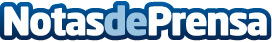 Auren se integra en JUMP! para asesorar a PYMEs españolas que quieran internacionalizarseLa plataforma JUMP! está impulsada e integrada por DHL, Crédito y Caución, Iberinform, Deutsche Bank y ahora AurenDatos de contacto:Noelia Perlacia915191005Nota de prensa publicada en: https://www.notasdeprensa.es/auren-se-integra-en-jump-para-asesorar-a-pymes_1 Categorias: Derecho Finanzas Marketing Emprendedores Logística Recursos humanos http://www.notasdeprensa.es